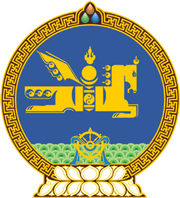 МОНГОЛ УЛСЫН ХУУЛЬ2018 оны 04 сарын 26 өдөр                                                                  Төрийн ордон, Улаанбаатар хот   МОНГОЛ УЛСЫН ИРГЭНД ГАЗАР    ӨМЧЛҮҮЛЭХ ТУХАЙ ХУУЛЬД ӨӨРЧЛӨЛТ    ОРУУЛАХ ТУХАЙ	1 дүгээр зүйл.Монгол Улсын иргэнд газар өмчлүүлэх тухай хуулийн 41 дүгээр зүйлийн 41.2 дахь хэсгийн “2018” гэснийг “2028” гэж өөрчилсүгэй.	 2 дугаар зүйл.Энэ хуулийг 2018 оны 05 дугаар сарын 01-ний өдрөөс эхлэн дагаж мөрдөнө.		МОНГОЛ УЛСЫН 		ИХ ХУРЛЫН ДАРГА					             М.ЭНХБОЛД